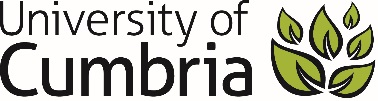 UNIVERSITY OF CUMBRIACOURSEWORK REASSESSMENT REQUIREMENT Module Code: UCIA7001 Module Title: Critical ContextsTutor: Paul FergusonTitle of the item of work: Portfolio and Presentation SlidesBrief: Produce a Portfolio of Practice that includes images/links of recent, present and possible future creative works which are fully annotated throughout. Considering relevant critical material covered in the UCIA7001 module (and in particular the literature review element) contextualise and explain how a particular theoretical area connects with your practice and thinking.Further information can be found on the module Blackboard siteWordage: 1000 equivalentSUBMISSION DATE AS PER STUDENT PORTAL(please tick as appropriate but must be completed)To be submitted by 4:00 PM on 05/05/2023 in accordance with instructions given by the course team. If you are posting your course work the receipt of postage must be by date and time of submission, you may be asked to present this.To be submitted through the Virtual Learning Environment (eg. Blackboard / Pebblepad etc.) in pdf format, or in person/by RECORDED DELIVERY to the Programme Administration at the XXXXXX Campus of the University of Cumbria.